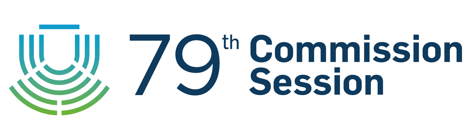 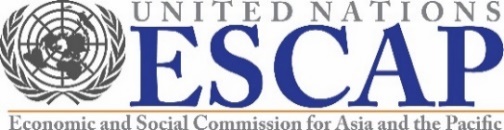 COUNTRY STATEMENT and ONLINE SPEAKER REQUEST FORMUnited Nations Economic and Social Commission for Asia and the PacificSeventy-ninth sessionBangkok and online, 15 to 19 May 2023                    The seventy-ninth session of the Commission will be held at the United Nations Conference Centre in Bangkok and online via the Zoom Webinar platform from 15 to 19 May 2023. Delegations are also requested to identify their preferred time slot for delivery of their country statement (see part I).For participants attending online through the Zoom Webinar platform, delegates are requested to complete the speaker list request form to identify which members of the delegations attending online will have a speaking role during the session (see part II).                    Part I: Country Statement Slot Request FormThe general debate on the theme of the session “Accelerating climate action in Asia and the Pacific for sustainable development” is scheduled to take place at 14:30-17:00 hours Bangkok time (GMT+7) on Monday, 15 May 2023 and 09:30-12:00 hours Bangkok time (GMT+7) on Tuesday, 16 May 2023. Notes:1) 	Delegation/Organisation Representatives wishing to deliver their country/orgainsation statement under agenda item 2(a) general debate on the theme topic, “Accelerating climate action in Asia and the Pacific for sustainable development” are kindly requested to inscribe on the speakers list by submitting this form in Word format to the Secretary of the Commission, via email to <oes.unescap@un.org> at the latest by Friday, 5 May 2023. 2) 	Delegations/Organisations are kindly requested to submit copies of their statements to the secretariat by email to <oes.unescap@un.org> prior to delivery to facilitate interpretation. Delegations are also requested to limit their statements to three minutes. Longer versions of statements can be submitted to the secretariat for circulation to the meeting. Statements will be posted on the website after delivery. 3) 	Speaking slots would be tentatively allocated in the order of registration bearing in mind, as much as possible, the seniority of the speaker and usual protocol practices. However, given the hybrid format and technical difficulties that may arise during the session, the actual order of speakers would be determined by the Chair based on the availability of delegations to take the floor. 4)	Please provide contact details (name, mobile number preferably linked to WhatsApp and email) so that the secretariat can contact in case of any questions.5)	For more information, please refer to the information available at www.unescap.org/events/commission79.Part II: Zoom connection request formPlease complete this form and return it to <oes.unescap@un.org> as soon as possible and no later than Friday, 5 May 2023. Members and associate members (Please specify up to five email accounts.)Permanent observers (Please specify up to two email accounts.)Notes:Members and associate members of the Commission are kindly requested to complete this form, specifying up to five email accounts to receive a link to participate in the session with the “right” to request the floor to speak. Only accredited delegates who are listed in the credential letter, nominated in the speaker request form and registered online at https://indico.un.org/event/1003482/ will be accepted as speakers. Permanent observers of the Commission are kindly requested to complete the form specifying up to two email accounts to receive a link to participate in the session with the “right” to request the floor to speak. Only accredited delegates who are listed in the credential letter, nominated in the speaker request form and registered online at https://indico.un.org/event/1003482/ will be accepted as speakers.In the case of delegations wishing to use one email account, e.g. an office’s central account, please indicate the names of all speakers who will request to speak from that email account. Those speakers should all be accredited and registered.After receipt of the email accounts, the secretariat will send a link to the Zoom session only to those accounts identified on the form. Please note that the Zoom link is not transferable. The Zoom technical guide will be shared with members of each delegation assigned to speak during the session. Delegates who are assigned Zoom link will also be invited to a Test Run prior to the session to test the connection and ensure a smooth virtual participation. Please provide contact details (name, mobile number and email) in the speakers request form so that the secretariat can contact members of the Commission promptly in case of technical difficulties during the session.         	Please submit the letters of credentials to <oes.unescap@un.org> as soon as possible but no later than Friday, 21 April 2023. All other accredited members of the delegation who are listed in the credential letter and have registered online at https://indico.un.org/event/1003482 but who do not have a speaking role can follow the session via broadcast at a link to be published on the website, www.unescap.org/events/commission79. For the list of participants posted on the website, the secretariat will recognize all accredited delegates who have registered online, regardless of their speaking roles.Example of a completed form (please do not write in the table below):Country(insert country name)(insert country name)Agenda item 2 (a)Preferred speaking slot:If choosing both, please indicate first or second preference.Speaker detailsFocal point informationMonday, 15 May 2023Monday, 15 May 2023Monday, 15 May 2023 14:30-17:00 hours First preference Second preferenceName: Official designation: Mode of participation: in-person  or online Name: Mobile phone number: Tuesday, 16 May 2023Tuesday, 16 May 2023Tuesday, 16 May 2023 09:30-12:00 hours First preference Second preferenceName:Official designation: Mode of participation: in-person  or online Name: Mobile phone number: CountryEmergency Contact details(In case the delegation experiences technical difficulties during the session, the secretariat should contact) 
Name, mobile number (preferably linked to WhatsApp) and email(In case the delegation experiences technical difficulties during the session, the secretariat should contact) 
Name, mobile number (preferably linked to WhatsApp) and emailSpeakerEmail accountName and last nameSpeaker 1Email address: Name/Last name: Official designation: Speaker 2Email address: Name/Last name: Official designation: Speaker 3Email address: Name/Last name: Official designation: Speaker 4Email address: Name/Last name: Official designation: Speaker 5Email address: Name/Last name: Official designation: RemarksCountryESCAPESCAPContact detailsMr. Lorenzo Santucci, +66 80 233 XXXX, santucci@un.org(insert name, mobile number and email)Mr. Lorenzo Santucci, +66 80 233 XXXX, santucci@un.org(insert name, mobile number and email)SpeakerEmail accountName and last nameSpeaker 1santucci@un.orgMr. Lorenzo SantucciSpeaker 2oes.unescap@un.orgMs. Caridad CanalesMs. Paradee PethaibanlueSpeaker 3Email address:Name/Last name: Official designation: Remarks--